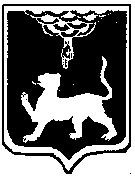 АДМИНИСТРАЦИЯ ГОРОДА ПСКОВАКОМИТЕТ ПО УПРАВЛЕНИЮ МУНИЦИПАЛЬНЫМ ИМУЩЕСТВОМ ГОРОДА ПСКОВАПРИКАЗот  ________№ 01-05/___                                                               г. ПсковВ связи с необходимостью корректировки и добавлением показателей, в соответствии с частью 4 статьи 19 Федерального закона от 05.04.2013 № 44-ФЗ «О контрактной системе в сфере закупок товаров, работ, услуг для обеспечения государственных и муниципальных нужд», в  целях реализации постановления Администрации города Пскова от 30 декабря 2016 № 1821 «Об утверждении Правил определения нормативных затрат на обеспечение функций органов местного самоуправления муниципального образования «Город Псков», органов Администрации города Пскова, включая подведомственные им казенные учреждения»,  ПРИКАЗЫВАЮ: 2. Заместителю председателя Комитета по управлению муниципальным имуществом города Пскова Михайленко С.А. в течение 5 рабочих дней со дня подписания настоящего Приказа разместить  Приказ в единой информационной системе в сфере закупок по адресу: http://zakupki.gov.ru.3. Настоящий Приказ вступает в силу с момента размещения в единой информационной системе в сфере закупок.4. Контроль за исполнением настоящего приказа оставляю за собой. Приложение №4                                       к Нормативным затратам  на обеспечение функций                                                   Комитета по управлению муниципальным                                                               имуществом города ПсковаНормативыобеспечения функций Комитета по управлению муниципальным имуществом города Пскова, применяемых при расчете нормативных затрат на приобретение компьютеров, принтеров, МФУ,  иной оргтехники и запасных частей к ним на годПотребность комитета определяется исходя из прекращения использования источников бесперебойного питания, компьютерной техники, клавиатур и манипуляторов к компьютерной технике, коммутаторов и иной оргтехники  вследствие их морального или физического износа, но не более норматива, указанного в графе 2  приложения.Приложение №6                                        к Нормативным затратам  на обеспечение функций                                                   Комитета по управлению муниципальным                                                               имуществом города Пскова                   Нормативыобеспечения функций Комитета по управлению муниципальным имуществом города Пскова, применяемых при расчете нормативных затрат  на техническое обслуживание и регламентно-профилактический ремонт принтеров, многофункциональных устройств и копировальных аппаратов (оргтехники).При определении затрат на техническое обслуживание и ремонт, применяется перечень работ по техническому обслуживанию и ремонту и нормативным трудозатратам на их выполнение, установленный в эксплуатационной документации или утвержденном регламенте выполнения таких работ.Приложение №26к Нормативным затратам  на обеспечение функций Комитета по управлению муниципальным                                                               имуществом города ПсковаНормативыобеспечения функций Комитета по управлению муниципальным имуществом города Пскова, применяемых при расчете нормативных затрат  на приобретение мебели*Потребность обеспечения Комитета мебелью определяется, исходя из прекращения использования имеющейся мебели вследствие ее физического износа, но не более норматива, указанного в графе 2 настоящего приложения.Председатель комитета						Е.В. КузнецоваО внесении изменений в Приказ Комитета по управлению муниципальным имуществом города Пскова от 27.01.2017 №01-05/144 «Об утверждении  нормативных затрат на обеспечение функций Комитета по управлению муниципальным имуществом города Пскова»Внести в Приложение к приказу Комитета по управлению муниципальным имуществом города Пскова от 27.01.2017 №01-05/144 «Об утверждении  нормативных затрат на обеспечение функций Комитета по управлению муниципальным имуществом города Пскова» Нормативные затраты на обеспечение функций Комитета по управлению муниципальным имуществом города  Пскова следующие изменения:Приложения к Нормативным затратам на обеспечение функций Комитета по управлению муниципальным имуществом города  Пскова №№ 4, 6 и 26 читать в новой редакции, согласно приложению к настоящему ПриказуПредседатель комитетаЕ.В. КузнецоваНаименованиеКоличество единиц*Предельная цена за 1 единицуАккумуляторная батарея к источнику бесперебойного питания ИБП67800,0  рублейКомпьютер в сборе (системный блок, системная плата, оперативная память, жесткий диск,, оптический накопитель, клавиатура, мышь, монитор) или моноблок с предустановленным программным обеспечением.375000,0 рублейМногофункциональное устройство для печати, копирования и сканирования235000,0  рублейПринтер лазерный211000,0  рублей Коммутатор23000,0  рублей Факс16900 рублейТелефонный аппарат33000,0 рублейБлок питания к компьютеру от 400 до 600 Вт3600,0 рублейНаименование работ Количество единицПредельная цена за 1 единицуТехническое обслуживание ксерокса10600,0 рублей 1 раз в кварталЗаправка картриджей28350,0 рублей 1 раз в кварталРемонт принтеров, МФУ и копировальных аппаратов18600,0 рублей 1 раз в кварталНаименованиеКоличество единиц*Предельная цена за 1 единицуРабочее место муниципальных служащих, занимающих старшую должность категории «В»Рабочее место муниципальных служащих, занимающих старшую должность категории «В»Рабочее место муниципальных служащих, занимающих старшую должность категории «В»Кресло рабочее1 единица на 1 муниципального служащего4500,0 рублейМебель для хранения архивных документовМебель для хранения архивных документовМебель для хранения архивных документовСтеллаж металлический, размер 2000*1000*300 мм, усиленные стойки, 6 полок 10 единиц 6100,0 рублей